Центральная городская детская библиотека им. А. П. ГайдараОтдел обслуживания «Читальный зал»Презентация Новосибирск, 2015        (Слайд 1)  Добрый день, дорогие друзья! Сегодня мы познакомимся с вами с детскими журналами, которые может предложить вам Центральная городская детская библиотека им. Аркадия Гайдара!       (Слайд 2)  А знаете ли вы, что означает слово «журнал»?  В переводе с французского  он означает «дневник», «ежедневник», «ежедневная газета». Впоследствии журналами стали называть издания, выходящие в определенный установленный срок. Большинство из них выходит раз в месяц. Но бывает и раз в квартал, и раз в неделю. Журналы и газеты иногда еще называют периодикой, потому что они выходят через определенный период времени. Есть журналы, которые живут очень долго, несколько десятилетий и даже столетий, а есть и такие, которые прекращают свое существование на втором или третьем выпуске. 	(Слайд 3)  Один из первых журналов увидел свет в Париже 5 января 1665 года и назывался он «Журналь де саван» - «журнал ученых».В России история журнального дела  начинается с 1728г., когда  Императорская Академия наук приступила к изданию «МЕСЯЧНЫХ ИСТОРИЧЕСКИХ ГЕНЕАЛОГИЧЕСКИХ И ГЕОГРАФИЧЕСКИХ ПРИМЕЧАНИЙ», являвшихся приложением к газете «Ведомости». Здесь печатались стихи, статьи по истории и теории драматического и поэтического искусства, по математике, астрономии, химии и другим естественным наукам.(Слайд 4) Первым детским журналом в мире стал «Лейпцигский еженедельный листок» (1772-1774гг), как вы догадались, он издавался в Германии. (Слайд 5) А через несколько лет - в 1785 году - в России появился первый русский журнал для детей, который издавал Н.И. Новиков. Журнал назывался «Детское чтение для сердца и разума»и выходил по субботам как бесплатное приложение к газете «Московские ведомости». Он предназначался детям в возрасте от 6 до 12 лет. На 48 страницах каждого номера помещались произведения разных жанров: повести, рассказы, сказки, забавные истории, шутки, пьесы…(Слайд 6) Первая русская печатная газета вышла 16 декабря 1702 года, после выхода указа Петра I о начале издания в России  первой русской печатной газеты «Ведомости». (Слайд 9) Но вернемся к журналам! Журналы условно можно разделить на группы:Журналы в помощь школьной программе: окружающий мир. Журналы в помощь школьной программе: литература. «Энциклопедические» журналы.Познавательно-развлекательные журналы.(Слайд 10) В группу журналов в помощь школьной программе: окружающий мир входят «Свирелька», «Тошка и компания».(Слайд 11) Журналы в помощь школьной программе: окружающий мир. С древних времён люди наблюдали за природой и многому у неё учились. Так сложились народные приметы, с которых начинается каждый номер ежемесячного журнала о природе «Свирелька». Вот послушайте:У февраля два друга – метель да вьюгаМарт неверен: то плачет, то смеётсяАпрель водою славен, почками красенМай леса наряжает, лето в гости ожидаетИюнь – месяц цветущих трав и поющих птицИюль спорит с августом, кто жарчеСолнце в июле ликуетЧто в августе соберёшь, с тем и зиму проведёшьАвгуст варит, сентябрь к столу подаётВ сентябре у поселян полны закрома и карман /Дети комментирует приметы/В журнале вы найдёте также стихи, сказки, загадки, кроссворды и даже раскраски.Загадки от «Свирельки»Всегда с белою корой,А с серёжками весной.  (берёза // 2009.- № 4.- С. 27.)Течёт вода.Есть берега.Может мелкой быть, глубокой, Узкой, извитой, широкой.  (река // 2009.- № 4.- С. 27.)Раскалённая стрелаДуб свалила у села.  (молния //2007.- № 8.- С.19.)Блещет в речке чистойСпинкой серебристой.  (рыба //2010. – № 6. – С. 29.)       «Свирелька» не только расширит ваши знания о животных и растениях, но и научит бережно и с любовью относиться к  природе.(Слайд 12)  Журналы в помощь школьной программе: окружающий мир.         Журнал «Тошка и компания» имеет подзаголовок «Весёлый журнал о животных». Это занимательный журнал о домашних и диких животных. О представителях дикой природы  ищите материал в рубриках: «ТОШКИНЫ ДРУЗЬЯ», «ТОШКИНА КОЛЛЕКЦИЯ». Домашним животным посвящены следующие рубрики: «СОБАКИ от А до  Я» (о породах), «ЗВЕРИНЫЙ ДОКТОР» (советы владельцам домашних животных), « ТОШКИНА ШКОЛА» (уход). Есть в журнале и занимательные рубрики: «В МИРЕ ЖИВОТНЫХ С НИКОЛАЕМ ДРОЗДОВЫМ» (конкурсы), «ТОШКИНА ФОТОИСТОРИЯ» (комиксы), «ТОШКИН ФОТОАЛЬБОМ» (фотографии, присланные читателями), «ТОШКА ЧИТАЕТ» (стихи, забавные истории о животных), «САМОДЕЛКА» (поделки из природных материалов, бумаги, и т. д.  не только для тебя, но и для твоих питомцев), «СМЕШИНКИ И ХОХОТАЛКИ» (анекдоты и фотографии читателей), «ТОШКИН ЛОГОГРИФ» (кроссворды). Рубрика «ТОШКИН ТЕСТ» предлагает тесты для тебя и для твоих родителей. Если ты решишь завести домашнее животное, обратись к этой рубрике, и ты узнаешь, какое животное тебе подходит, и готов ли ты в настоящее время к такой ответственности. Читай, участвуй в конкурсах, отсылай свои истории в журнал!(Слайд 13)  В группу журналов в помощь школьной программе по литературе входят: «Журнал сказок», «Читайка», «Детское чтения для сердца и разума».(Слайд 14)   Журналы в помощь школьной программе: литература.         Мы уже говорили о первом  русском  журнале для детей и юношества  "Детское чтение для сердца и разума". Он издавался в XVIII веке,  с 1785 по 1789 годы известным просветителем Н. И. Новиковым. Детский журнал, по мнению редактора, должен был воспитывать добрых граждан, с ранних лет разъяснять юным читателям законы добродетели, истинного благородства, честности и великодушия.             В 9о-е годы ХХ века этот журнал получил вторую жизнь: с 1997 года начал выходить современный литературный  журнал "Детское чтение для сердца и разума». В рубриках «ЗАДУШЕВНОЕ СЛОВО»,  ЧИТАЕМ ВСЕЙ СЕМЬЁЙ»,  «ПОЭЗИЯ ДЕТЯМ», «РАССКАЗ ЗА РАССКАЗОМ», ЖИЛА-БЫЛА СКАЗКА» издание предлагает своим читателям рассказы, сказки, стихи известных российских и зарубежных детских писателей.  В поиске и отборе произведений основное внимание уделяется их эстетическим достоинствам, богатству лексики, фразеологии и стилистическому совершенству.      Постоянный и бессменный художник — Александр Иванович Черных.       (Слайд 15)  Журналы в помощь школьной программе: литература.         Первый номер  журнала «Читайка» вышел в свет 2006 году. Читайка – это симпатичный рыжий вихрастый мальчишка с веселой улыбкой. У него есть маленький друг Совёнок. Читайка и Совёнок приглашают вас, дорогие друзья, в сказочный мир книги. На страницах этого журнала вас ждут стихи, рассказы, сказки современных детских писателей (рубрики «ЧИТАЕМ ВСЕЙ СЕМЬЁЙ», «СКАЗКА С ПРОДОЛЖЕНИЕМ», «ЧИТАЛКА ЧИТАЙКИ»). В рубрике «ЮБИЛЕЙ ПИСАТЕЛЯ»  вы найдёте творческие портреты любимых писателей.  Рубрика «В ГОРОДЕ ИМЕНОГРАДЕ НА РЕКЕ ФАМИЛИИ» откроет вам тайну ваших имён и фамилий; вы узнаете, что означает ваше  имя, и откуда пошла ваша фамилия. Занимательные уроки русского языка ждут вас в рубрике «В ГОСТЯХ У СЛОВАРЁНЫ». Вместе с Читайкой вы   попадёте в словолабораторию  кандидата словологических наук Словарёны и узнаете, откуда пришли,   как пишутся и произносятся трудные слова. Если вы любите стихи и пытаетесь их сочинять, то вам прямая дорога в рубрику «ПОЭТИЧЕСКИЙ МАСТЕР-КЛАСС», где вас ждут уроки стихосложения.       (Слайд 16)   Журналы в помощь школьной программе: литература.       В мире много сказок, сказки любят все. Сказки могут научить многому, ведь в них запечатлена мудрость народа. Этот журнал полностью посвящён Её Величеству Сказке. На страницах «Журнала сказок» публикуются сказки народов мира и авторские.  В издании работают прекрасные художники, иллюстрации которых помогут вам понять и запомнить содержание. В каждом номере вы найдёте приложения – раскраску и самоделку, которые помогут вам творчески скрасить досуг.(Слайд 17)   «Энциклопедические» журналы. «А почему?», «Отчего и почему?»      (Слайд 18)  «Энциклопедические» журналы: «А почему?»      На ваш вопрос «Почему?» вот уже 24 года отвечает журнал, который так и называется  «А почему?» (он выходит с января 1991 года).        Давайте познакомимся с расположением материала в этом издании. Открывает  журнал рубрика «100 ТЫСЯЧ «ПОЧЕМУ?».  Из номера в номер эта рубрика отвечает на  вопросы любознательных читателей: Что? Где? Отчего? и, конечно, Почему? Пьют ли рыбы воду? Отчего снег хрустит под ногами? Почему колбасу назвали «Докторской»? Когда появилось в России мороженое? Отчего люди зевают? Сколько лет мобильнику? и т. д.      Рубрика «МУЗЕИ МИРА познакомит вас со всеми музеями, которые только существуют на нашей планете.       Материалы  рубрик «ТЕПЛОХОДОМ, САМОЛЕТОМ…» и «ВЕЛИКАЯ КРУГОСВЕТКА»  посвящены географии и путешествиям. В ней вы познакомитесь с летописью географических открытий всех времен, побываете в разных точках нашей планеты. Вместе с  известными путешественниками вы откроете для себя страны, народы, континенты.        Если же вы интересуетесь историей, то для вас рубрики – «БИТВЫ ДРЕВНЕГО МИРА» и «ПРЕДАНЬЯ СТАРИНЫ ГЛУБОКОЙ», посвященные историческим событиям, знаменитым битвам и известным полководцам.        Обращаю ваше внимание на веселые рубрики журнала: «ИГРОТЕКА», «ПОЗНАКОМЬСЯ – ЭТО ТЫ». В этих рубриках вы сможете сразиться  в настольные игры, разгадать шарады и конкурсы, кроссворды и викторины.       Для рукодельниц и мастериц актуальна рубрика «НАСТЕНЬКА». А мальчишки, которые любят строгать, пилить и мастерить всегда найдут в рубрике «ДАНИЛА-МАСТЕР»   дельные советы по ремонту или изготовлению разных предметов.        (Слайд 19)  «Энциклопедические» журналы   «Отчего и почему?»        Ещё один энциклопедический журнал, в названии которого сразу два вопроса – Отчего? и Почему? Ответы на самые разнообразные вопросы вы найдете на страницах этого красочного, познавательного журнала. Журнал поможет найти ответы на такие непростые вопросы, как: Как люди обходились без холодильника?Откуда родом сладкая конфетка?Кто придумал дни недели?Где проходят лисьи дискотеки?Какие птицы своих птенцов выстаивают?Какой хищник самый маленький?Умеет ли петь морской петух?         И многие-многие другие вопросы и ответы на них вам предлагает рубрика «100 ВОПРОСОВ 100 ОТВЕТОВ».      А ещё здесь есть сказки, рассказы, кроссворды, игры, поделки.(Слайд 20)  Познавательно-развлекательные журналы для младших школьников: « Мурзилка», «Коллекция идей», «Фея», «Миша», «Простоквашино», «Принцесса».       (Слайд 21)  Познавательно-развлекательные журналы для младших школьников.       «Кто «Мишу» читает – тот пятёрки получает!», - любит  повторять главный герой журнала - Миша. Он даже зимой не спит, выпускает свой весёлый и интересный журнал и  обожает комиксы, сказки и стихи  детских писателей и поэтов. В каждом номере вас ожидают сюрпризы и конкурсы, уроки русского и иностранного языков, рассказы из истории Российского государства, весёлые тесты, загадки и головоломки. (Предлагаются игры из последних номеров журнала).       (Слайд 22) Познавательно-развлекательные журналы для младших школьников.         Среди современных детских журналов «Мурзилка» - один из старейших. Он издаётся с 1924 года. Но главный персонаж журнала  - Мурзилка, такой, каким мы его знаем сейчас, родился позже – в 1937 году. А тогда, весной 1924 года, когда редколлегия решала, как назвать журнал, кто-то вспомнил старую книжку о маленьких лесных человечках, среди которых был озорник и хвастун по имени Мурзилка.         Главным делом журнала всегда была и остаётся детская литература. На его страницах печатались и печатаются произведения детских писателей – К. Чуковского, А. Гайдара, С. Маршака, А. Барто, Л. Кассиля. С. Михалкова, М. Пришвина, В. Берестова и многих других. Из современных детских писателей  можно назвать следующих: С. Георгиев, А. Гиваргизов, М. Дружинина, Э. Успенский и многие другие.        Названия рубрик «ПЕРЕМЕНКА»,  «ИГРОДРОМ» говорят сами за себя. Конечно, здесь вы найдёте занимательные игры – это кроссворды, загадки, ребусы, головоломки.       Давайте поиграем в поэтов.  Детская писательница Инна Гамазкова предлагает  придумать свой вариант забавного стихотворения  «Однажды мы с папой…» (Мурзилка. – 2013. – №11.- С. 26).       Однажды мы с папой отправились в лес.      Вдруг папа чихнул и …                          (на ёлку залез, в берлоге исчез, взлетел до небес)     Зашли в чащу леса, там – универмаг.     И папа купил мне…                      (разбойничий флаг, дырявый башмак, двенадцать собак)     Потом вместе с папой мы вышли к реке,     Увидели там…                     (судака на цветке, маму в грузовике, динозавра в платке)    И вот, наконец, мы вернулись домой,    В корзине у нас…               (пистолет водяной, Змей Горыныч больной, три ватрушки с луной)      (Слайд 23) Познавательно-развлекательные журналы для младших школьников.        «Простоквашино»  издаётся с 2002 года, шеф-редактор известный вам писатель Эдуард Николаевич Успенский. В рубриках «РАССКАЗ ДЛЯ НАС», «РАССКАЗ ПРО НАС», «ЧИТАЛКА-ХОХОТАЛКА» предлагаются стихи и рассказы современных детских поэтов и писателей (Георгиев С., Лукашкина М., Силин С., Дёгтева В., Гиваргизов А. и другие). Материалы рубрики «НА ВСЕ ЧЕТЫРЕ СТОРОНЫ» предоставляют основные сведения  о странах мира: географическое положение, геральдика (гербы), достопримечательности. Хорошим дополнением   к материалам рубрики «НА ВСЕ ЧЕТЫРЕ СТОРОНЫ» служит рубрика  «ОГЛЯНИСЬ И УДИВИСЬ», где публикуются рассказы о музеях, традициях, памятниках природы и культуры разных стран.       Головоломки с цифрами и словами, чайнворды, кроссворды, загадки  ищите в рубриках  «ПРОВЕРЬ СЕБЯ», «ПОПРОБУЙ  УГАДАЙ!», «ВЫХОДИ ИГРАТЬ!»       (Слайды 24,25)  Познавательно-развлекательные журналы для младших школьников.            Каждая девочка мечтает стать принцессой. Журналы «Принцесса» и «Фея»  для вас, дорогие девочки! На обороте каждой обложки журнала «Принцесса» есть фотографии девочек, похожих на принцесс. Кстати, ваши фотографии тоже могут появиться здесь! Но для этого нужно принимать участие в конкурсах, проводимых журналами. На страницах этих журналов есть также сказочные приключения принцесс, их добрые советы и интересные идеи: как устроить угощение, как весело провести день рождения, как вести себя в театре, из чего сшить одежду для любимой куклы.        (Слайд 26)  Познавательно-развлекательные журналы для младших школьников.        Поделки, кроссворды, ребусы, комиксы, сказки, конкурсы – всё это в одном журнале, который называется «Коллекция идей».          Журнал предоставит вам интересные идеи поделок  из бумаги, природного материала, тканей, и даже проволоки. Закладки, карандашницы, открытки к разным праздникам, брелоки для ключей, футляры для очков, ключей и мобильников, а также магнитики – вот такие разные поделки-самоделки.        Уроки рисования вы найдёте в рубрике «РИСУЕМ С ТИМОМ»              Рубрика «ЗАБАВНАЯ КУЛИНАРИЯ» научит вас украшать блюда забавными съедобными зверушками.    (Слайд 27)  Новинки журналов в нашей библиотеке: «Классный», «Познайка», «Пинкод». (Слайд 28)       Как работать с журналамиА напоследок, ребята, я хотела предложить вам «Памятку о том, как работать с журналом»!Не читай всё подряд. Прежде чем читать, просмотри рубрики журнала, Заголовки статей, что поможет тебе выбрать нужные и интересные материалы.Не оставляй без внимания непонятные слова и выражения. Найди их значение в словаре, справочнике, энциклопедии.Воспользуйся картой, чтобы найти те места, о которых идёт речь в статье.Участвуй в конкурсах, выполняй задания, решай кроссворды. Это поможет тебе узнать больше, сделает твой досуг интересней.Понравилась статья, заинтересовал материал – обратись к книгам по той же теме. В библиотеке тебе помогут их найти.(// Библиотека в школе. – 2007.- № 15(195).- С. 17.)Материал сопровождает медиапрезентацияИспользованные источники: Андреева Мария, Короткова Марина. «Родился я в Мурзилии…»: материал для подготовки презентации журналов для детей 6-12 лет / М. Андреева, М. Короткова // Библиотек в школе. – 2007. - № 15. – С. 8-17.«Журналы для любознаек»: методико-библиографический материал по работе с периодическими изданиями «Детская энциклопедия, «А почему?».- Новосибирск: ЦГДБ им. А. П. Гайдара,  2005.  // П. 23  № 36Романова Т.В. «Клёпа», «Миша» и другие: (Развлекательно познавательная программа для детей 6-10 лет)/ Т. Романова // Книжки, нотки и игрушки для Катюши и Андрюшки. – 2003.- № 1. – С. 29-34.https://www.google.ru/search?q=картинки+детских+журналов&newwindowСоставитель:  гл. библиотекарь                                                       Н.С. Миронова Редактор: гл.библиотекарь ОБИМР                                                М. М. Михайлова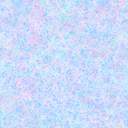 